Der Abrechnung liegen folgende Unterlagen bei: 	Kopie des Bewilligungsbescheids falls bereits eingegangen, ansonsten Kopie des vollständigen Antrags beim BJR/ bei der Landesebene mit Abgabedatum  	Liste aller Teilnehmenden und Betreuer/innen 	Programm der Jugendbildungsmaßnahme (wie eingereicht) 	Ausschreibung der Maßnahme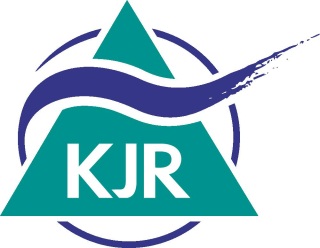 Jugendverbandsförderung Jugendbildungsmaßnahmen (JBM)Jahr     Jugendverband und Ansprechpartner/in bei RückfragenJugendverband und Ansprechpartner/in bei RückfragenJugendverband:Gruppe:Adresse / Sitz:Ansprechpartner/in:Telefon: E-Mail:BankverbindungBankverbindungBankverbindungKontoinhaber/in:IBAN:BIC / Kreditinstitut:Informationen zur JugendbildungsmaßnahmeInformationen zur JugendbildungsmaßnahmeTitel der Jugendbildungsmaßnahme:Veranstaltungsort:Beginn und Ende der Maßnahme:Kurze Beschreibung der Maßnahme:Berechnung der FörderungBerechnung der FörderungTeilnehmende aus der Stadt München unter 27 Jahren(Postleitzahlen 80xxx und 81xxx) Anzahl Betreuer/innenanteilig zu Münchner Teilnehmenden (Verhältnis analog Fahrten-Regelung)Gesamtzahl der förderfähigen Personen(Teilnehmende aus München + Betreuer/innen)Zuschuss pro Tag (max. 15 € pro Tag, bei Seminarreihen max. 5 € pro Veranstaltung)Programmtage(Berechnung siehe Antrag BJR)Berechneter Zuschuss gesamt(Förderfähige Personen x Zuschuss x Programmtage)Hiermit bestätige ich die Angaben:Datum, Unterschrift